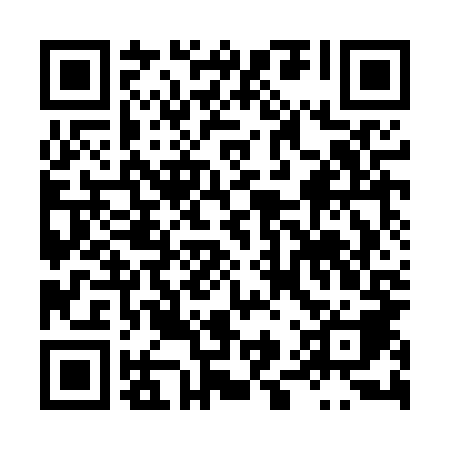 Ramadan times for Pretlawki, PolandMon 11 Mar 2024 - Wed 10 Apr 2024High Latitude Method: Angle Based RulePrayer Calculation Method: Muslim World LeagueAsar Calculation Method: HanafiPrayer times provided by https://www.salahtimes.comDateDayFajrSuhurSunriseDhuhrAsrIftarMaghribIsha11Mon4:004:006:0011:463:345:335:337:2512Tue3:583:585:5711:453:355:355:357:2713Wed3:553:555:5511:453:375:375:377:2914Thu3:523:525:5211:453:395:395:397:3115Fri3:503:505:5011:453:405:415:417:3416Sat3:473:475:4711:443:425:425:427:3617Sun3:443:445:4511:443:435:445:447:3818Mon3:413:415:4211:443:455:465:467:4019Tue3:383:385:4011:433:465:485:487:4220Wed3:353:355:3711:433:485:505:507:4521Thu3:333:335:3511:433:495:525:527:4722Fri3:303:305:3211:433:515:545:547:4923Sat3:273:275:3011:423:525:565:567:5224Sun3:243:245:2711:423:545:585:587:5425Mon3:213:215:2511:423:556:006:007:5626Tue3:183:185:2211:413:576:016:017:5927Wed3:153:155:2011:413:586:036:038:0128Thu3:123:125:1711:414:006:056:058:0329Fri3:083:085:1511:404:016:076:078:0630Sat3:053:055:1211:404:036:096:098:0831Sun4:024:026:1012:405:047:117:119:111Mon3:593:596:0812:405:057:137:139:132Tue3:563:566:0512:395:077:157:159:163Wed3:523:526:0312:395:087:167:169:184Thu3:493:496:0012:395:097:187:189:215Fri3:463:465:5812:385:117:207:209:246Sat3:433:435:5512:385:127:227:229:267Sun3:393:395:5312:385:147:247:249:298Mon3:363:365:5012:385:157:267:269:329Tue3:323:325:4812:375:167:287:289:3510Wed3:293:295:4512:375:177:307:309:37